COURSE TEXTBOOK LIST INFORMATION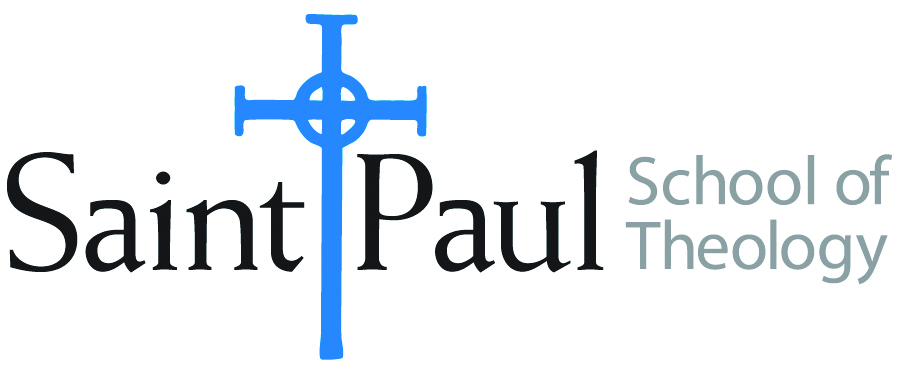 FACULTY INSTRUCTIONSFACULTY INSTRUCTIONSSTUDENT INSTRUCTIONS(Both Campuses)STUDENT INSTRUCTIONS(Both Campuses)For each semester taught, faculty should complete and submit a new form each time the course is taught and returned. Forms are due by the first day of registration for a given term.  DESKCOPY – ordered by faculty and adjuncts at a $200 max for 1st time use of text per course.  Please fill out an Expense Reimbursement Form, attach all actual/delivered receipts, return via email or mail, and this should be reimbursed with your first stipend payment (or next payroll payment)For each semester taught, faculty should complete and submit a new form each time the course is taught and returned. Forms are due by the first day of registration for a given term.  DESKCOPY – ordered by faculty and adjuncts at a $200 max for 1st time use of text per course.  Please fill out an Expense Reimbursement Form, attach all actual/delivered receipts, return via email or mail, and this should be reimbursed with your first stipend payment (or next payroll payment)Students may acquire textbooks by ordering online via Amazon or other book retailer and having books shipped to them.  Regardless of shopping / ordering method, students may check Cokesbury online for discount on text and certain texts may be sent free delivery. Students may acquire textbooks by ordering online via Amazon or other book retailer and having books shipped to them.  Regardless of shopping / ordering method, students may check Cokesbury online for discount on text and certain texts may be sent free delivery. COURSE INSTRUCTOR(S)Aaron StaufferAaron StaufferAaron StaufferCOURSE NUMBER & SECTIONHST 302 ONHST 302 ONHST 302 ONCOURSE NAMEIntroduction to Christian Traditions IIIntroduction to Christian Traditions IIIntroduction to Christian Traditions IICOURSE SEMESTER & YEAR  Spring 2023Spring 2023Spring 2023DATE OF SUBMISSIONOct. 15, 2022Oct. 15, 2022Oct. 15, 2022REQUIRED TEXTBOOKS LISTBOOK TITLE and EDITION(include subtitle if applicable)REQUIRED TEXTBOOKS LISTBOOK TITLE and EDITION(include subtitle if applicable)AUTHOR(S)# of PAGES to be readPUBLISHER and  DATE13-Digit ISBN(without dashes)LIST PRICE(est)1The Story of Christianity, vol 2; 2nd edJusto Gonzalez414Harper, 20109780061855894$26.002Readings in the History of Christian Theology, vol II. Revised edWilliam Placher & Derek R. Nelson224Presbyterian publishing, 2017978664239343$25.003Her Story: Women in Christian Tradition, 2nd edBarbara J MacHaffie150Fortress, 20069780800638269$44.004Faithful Narratives: Historians, Religion, and the Challenge of ObjectivityEds. Andrea Sterk and Nina Caputo288Cornel University Press, 20149780801478574$29.94TOTAL Number of Pages to Be ReadTOTAL Number of Pages to Be Read1104RECOMMENDED TEXTBOOKS LISTBOOK TITLE and EDITION(include subtitle if applicable)RECOMMENDED TEXTBOOKS LISTBOOK TITLE and EDITION(include subtitle if applicable)RECOMMENDED TEXTBOOKS LISTBOOK TITLE and EDITION(include subtitle if applicable)AUTHOR(S)# of PAGES to be readPUBLISHER and  DATE13-Digit ISBN(without dashes)LIST PRICE(est)11